Solve the following equations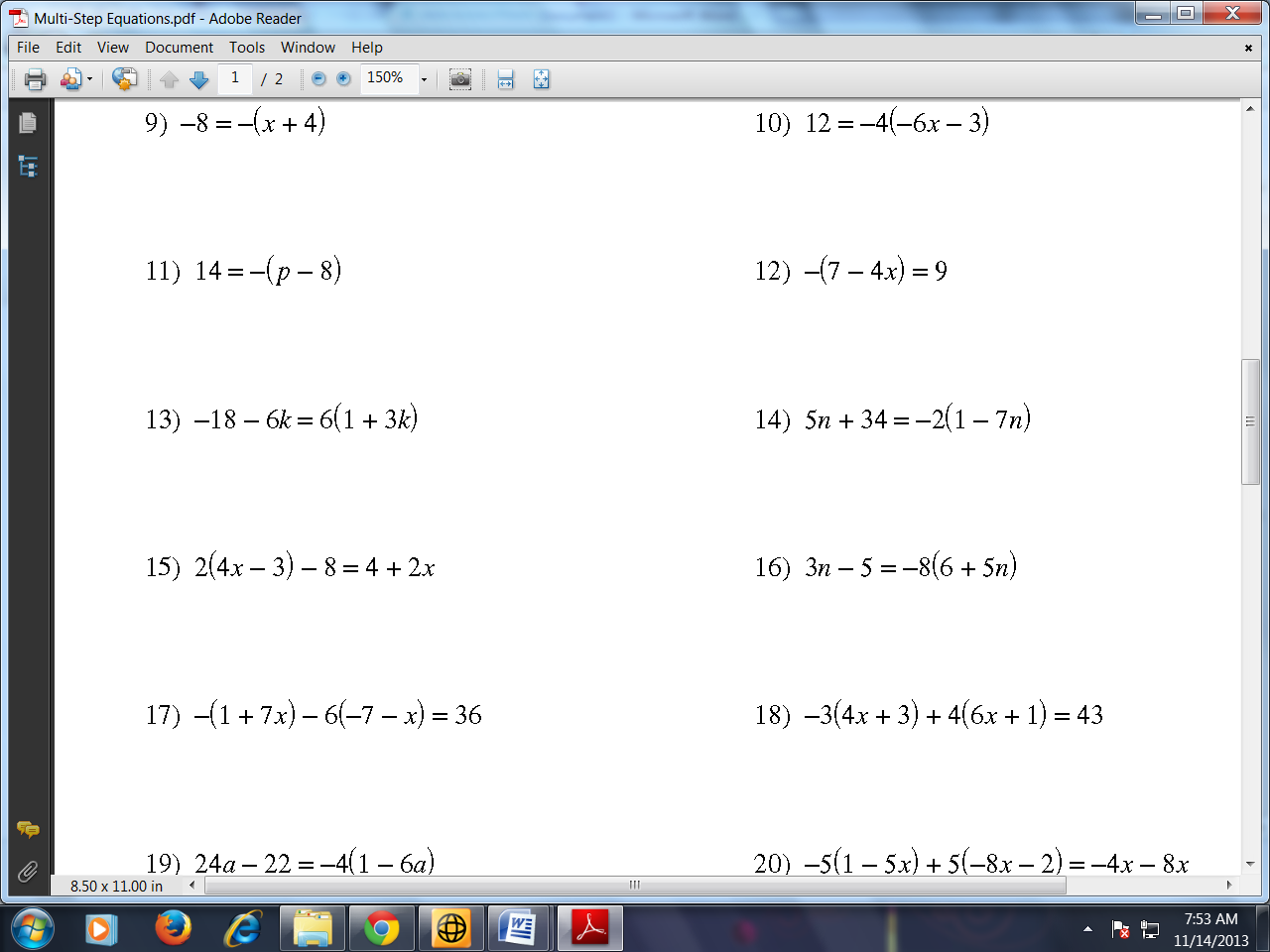 Solve the following Simultaneous Equations